QUYẾT ĐỊNHTHAY ĐỔI THÀNH VIÊN HỘI ĐỒNG ĐỊNH GIÁTÒA ÁN NHÂN DÂN ….Căn cứ vào Điều 48, Điều 104 của Bộ luật tố tụng dân sự(3);Sau khi xem xét yêu cầu về việc thay đổi thành viên Hội đồng định giá…..(4)được thành lập tại Quyết định định giá tài sản và thành lập Hội đồng định giá tài sản số…/…/QĐ-ĐG ngày ……tháng ..….năm …….của Toà án nhân dân  của(5)   Là: … trong vụ việc:  Xét thấy yêu cầu thay đổi thành viên Hội đồng định giá là có căn cứ, cần thiết để bảo đảm tính khách quan, vô tư trong việc giải quyết vụ việc.QUYẾT ĐỊNH1. Thay đổi thành viên Hội đồng định giá là Ông (bà)(6) … thay thế Ông (bà) ……quy định tại khoản …… Điều 2 Quyết định định giá tài sản và thành lập Hội đồng định giá tài sản số……/…../QĐ-ĐG ngày….tháng…...năm……… của Tòa án nhân dân  2. Quyết định này có hiệu lực thi hành ngay và thay thế khoản….. Điều 2 Quyết định định giá tài sản và thành lập Hội đồng định giá tài sản số …./…./QĐ-ĐG ngày ……tháng …..năm ……của Tòa án nhân dân …TÒA ÁN NHÂN DÂN……. (1)Số: …../…./QĐTĐ (2)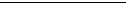 CỘNG HÒA XÃ HỘI CHỦ NGHĨA VIỆT NAMĐộc lập – Tự do – Hạnh phúc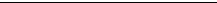 ….., ngày ….. tháng …… năm…..Nơi nhận:- Thành viên của Hội đồng định giá;- Đương sự;- Lưu hồ sơ vụ án.THẨM PHÁN(Ký tên, ghi rõ họ tên, đóng dấu)